`1                                        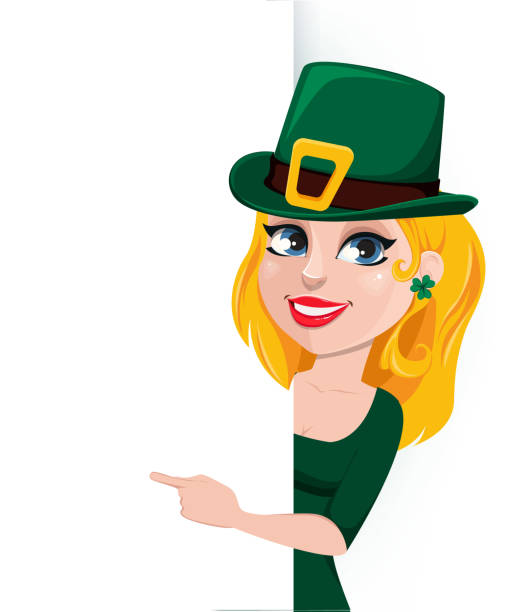 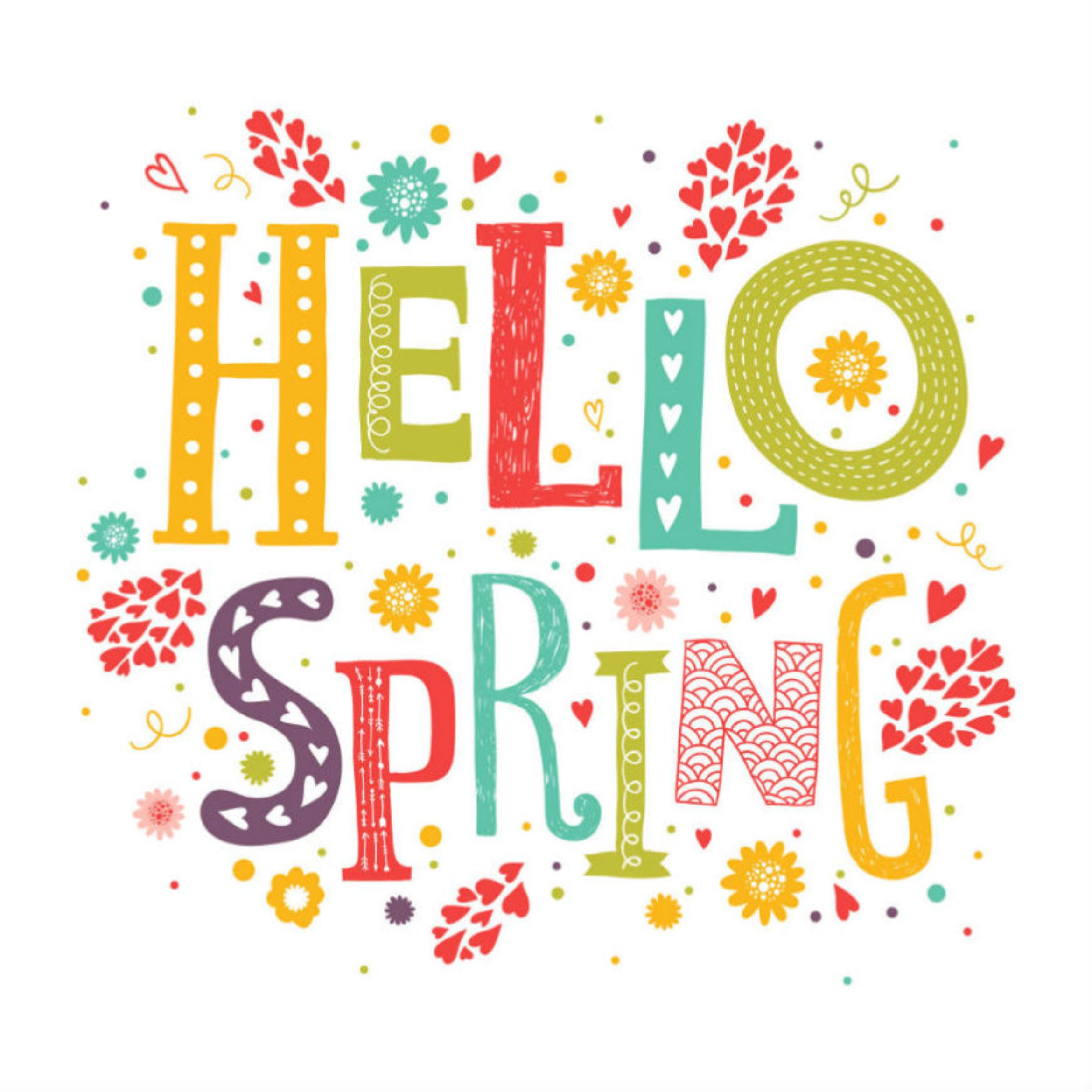 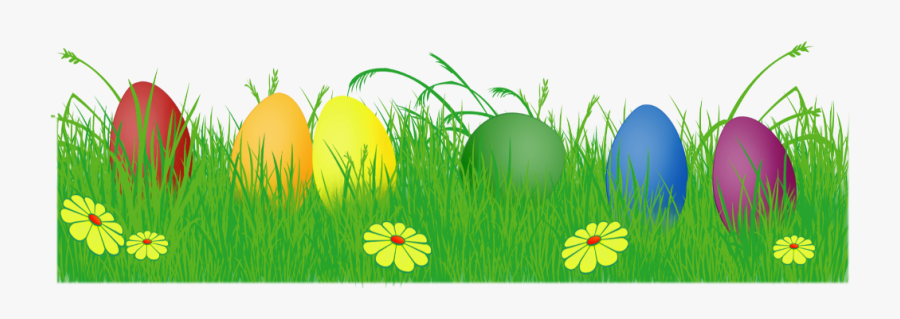 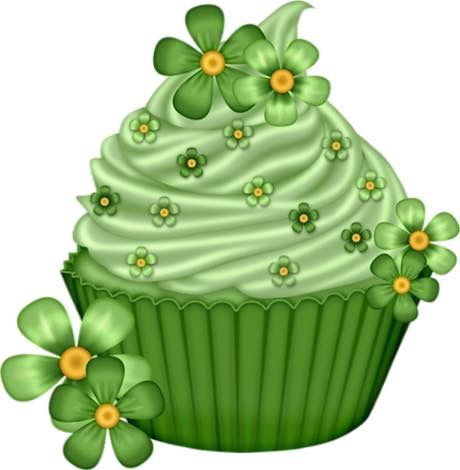 